JAMHURI YA MUUNGANO WA TANZANIAWIZARA YA ELIMU, SAYANSI, TEKINOLOJIA NA MAFUNZO YA UFUNDIHALMASHAURI YA WILAYA YA KIBITISHULE YA SEKONDARI MCHUKWI                                                                                                                          S.L.P 98                                                                                                                          KIBITI-PWANI                                                                                                                         TAREHE 19/12/2020Kumb,Na. ED/MCSS/F.1/VOL.8Mzazi/Mlezi wa mwanafunzi…………………………………………………………………………...                                   YAH; MAELEKEZO YA KUJIUNGA NA KIDATO CHA                                                   KWANZA MWAKA 2021Nakutaarifu rasmi kwamba mtoto wako amechaguliwa kujiunga na kidato cha kwanza katika shule ya sekondari Mchukwi, hongera sana na ni mategemeo ya Taifa kuwa mwanao ataitumia vema nafasi hii kupata elimu iliyokusudiwa.Shule hii ni ya kutwa ina kidato cha kwanza hadi cha nne na ni ya mchanganyiko wa wavulana na wasichana.Mwanafunzi anatakiwa kufika shuleni tarehe 11/01/2021 tayari kwa kuanza masomo(Toa taarifa kutoripoti kwa barua au fika shuleni) kama hutafika baada ya siku 30 kuanzia tarehe ya kuripoti utakuwa umejifukuza shule mwenyewe kwa mujibu wa sheria ya elimu Na.25 ya mwaka1978 na marekebisho yake ya mwaka 2000.SARE YA SHULEWASICHANAShati mikono mifupi au nusu kanzu na hijabu nyeupe mbiliSketi mbili rangi ya kijivu ndefu hadi kifundo cha miguu (Rinda boksi)Sketi rangi nyeusi (michezo na fatiki)Soksi ndefu jozi mbiliViatu vyeusi kisigino kifupi jozi mbiliRaba za michezo na fatiki jozi mojaFulana rangi ya kijivu yenye kola               WAVULANAShati nyeupe mbili mikono mifupiSuruali mbili rangi ya kijivu zenye mifuko mitatu (chini saizi 16), USIJE NA MODOSuruali nyeusi ya michezo na fatikiMkanda mweusi wa ngoziViatu vyeusi kisigino kifupiSoksi nyeupe jozi mbiliRaba za michezo na fatiki jozi mojaFulana rangi ya kijivu yenye kola                Tafadhali zingatia RANGI na MSHONO ulioelekezwa katika fomu hii            VIFAA VYA DARASANI NA KAZI/USAFIBegi la kubebea daftari na vitabu vyakeMadaftari makubwa(kaunta) kumi ya kuandikia darasaniMkebe wa hisabati (mathematical set)English dictionaryFagio la mpira la kufagilia eneo lake la usafi wa kila sikuJembe na mpini kwa wasichana, panga kwa wavulanaKaratasi nyeupe bunda moja (Rimu)               ZINGATIOUNAPASWA KUJAZA KIKAMILIFU NA KUJA NAZO SHULENI FOMU ZOTE ZILIZOAMBATANISHWA NA BARUA HIIKUKIWA NA MABADILIKO YA MAHITAJI TUTAKUTAARIFU KUPITIA KWA MTOTO WAKO.HAKIKISHA MWANAO ANAKUJA NA SARE (UNIFORM) SAHIHI NA KAMILI.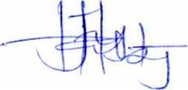 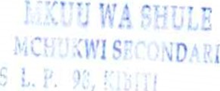                                                    MKUU WA SHULEFomu ya kuandikishwaIjazwe na  mwanafunzi halisiJina la mwanafuzi……………………………………………………………………..Taifa…………………………………………………Uraia…………………………………………………Tarehe kuzaliwa…………………………………Shule ulizosoma kabla ya kuja Mchukwi sekondari           Sahihi ya mwanafunzi………………………………………………...Maelezo binafsi ya mzazai/MleziJina kamili……………………………………………………………….Taifa………………………………………………………………………...Sehemu/kijiji unakoishi sasa………………………….S.L.P…………………………………..Simu………………………………………Kata………………………………Tarafa…………Jina kamili la mwenye nyumba anapoishi mtoto hapa Mchukwi ………………………………………Simu…………………………………… Kata……………………. Kijiji………………………………Kitongoji……………………………….Maelezo ya kazi ya mzazi/mleziJina la mwajiri na idara …………………………………………………………………S.L.P……………………………………………Simu…………………………………………Kazi ya mzazi/mlezi(mfano;mkulima, mwaalimu,mfanyabiashaara n.k) ………………………………Sahihi ya mzazi/mlezi……………………………………….    Tarehe……………………………………………...AHADI YA MZAZI /MLEZI YA KUMUHUDUMIA MTOTO NA MWANAFUNZI KUKUBALI KUSOMA Mimi ….................……………………………………………………………….mzazi/mlezi wa mwanafunzi………………………………………………………………………………………….wa kidato cha ……………………….katika shule ya secondary mchukwi, nathibitisha kuwa nipo tayari kumhudumia  mtoto kwa maendeleo ya shule na mwanafunzi.Hii pamoja na huduma zote anazotakiwa kuzipata kupitia kwenu.Aidha naahidi kuwa siku ya kwanza huduma itatolewa na ……………………………………………………….S.L.P….......................................................……Kijiji…………….Kitongoji…………………kata……..……………….tarafa……………….………Na mimi mwanafunzi NAKUBALI/SIKUBALI (kata isiyohusika) nafasi hii niliyopewa na Taifa kusoma katika shule hii.Naadidi kujifunza masomo yote kwa abidii na kufanya mitihani yote na kwamba nitakuwa mwaminifu na mvumilivu.Sitakuwa mtoro wala mdanganyifu kwa muda wote na mahali popote.Pia nitafuata sharia na taratibu za shule kama nitakavyoelekezwa na uongozi wa shule/mwalimu.MGOMO AU MAANDAMO KWANGU NI MWIKOJina mzazi/mlezi………………………………… Sahihi…………………….   Tarehe……...............Jina la mwanafunzi……………………………… Sahihi……………………    Tarehe………………NIDHAMU NA MWENENDO MWEMAKutii viongozi wote kuanzia viranja, walimu,na jamii kwa ujumla wanapokuelekeza yanastahili,wala usikatae uteuzi wako kuwaongoza wengine.Wakati wowote kutoshiriki katika ghasia ,migomo ,kupiga kelele ovyo au kupayuka pamoja na lugha za matusi,uhuni,ishara mbaya,kuzomea n.kKutoshiriki kabisa katik vileo na madawa ya kulevya aina yoyote,wala kua ndani ya vilabu vya pombe na nyumba za kulala wageni.Usiandike/kubandika maandishi yoyote ukutani,chooni au kwenye mbao za matangazo bila idhini ya mhusika.Usihubiri dini shuleni wala kufanya mikusanyiko isiyo halali au biashara yoyote wala kumshambulia mwanafunzi mwenzako,kiongozi au mwalimu.Huruhusiwi kuja na simu shuleni adhabu yake ni kunyang’anywa.Kila mwanafunzi ni lazima achomekee shati wakati wote na ni marufuku kuvaa mlegezo.MAKOSA YANAYOWEZA KUSABABISHA UFUKUZWE SHULE BILA ONYOKupigana au kumpiga mwanafunzi mwenzako,mfanyakazi au mwalimu.Kuthibitika kua unatumia pombe na madawa ya kulevya.Kumpa mwanafunzi mwingine mimba au kupewa mimba,kuoa au kuolewa,kuwekwa kimada au kushiriki katika vitendo vya ngono.Kudharau wimbo wa taifa au bendera ya taifa.Kutoonekana shuleni siku sitini(60) au kutofanya mitihani ya ndani na nje ya shule.Kuchochea mgomo,maandamano,kukataa kufundishwa na kuleta fujo za kuhatarisha Amani na usalama pahali popote penye kundi la watu hapa shuleni.Kukataa/kugomea amri au adhabu iliyotolewa na mkuu wa shule.Kuiba/kuharibu mali ya shule kwa makusudi.SHERIA YA JUMLA: KILA WAKATI FIKIRI KWANZA KABLA YA KUNENA NA KUTUMIA BUSARA KABLA YA KUTENDA.KILA MMOJA ATIMIZE WAJIBU WAKE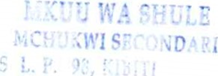 MKUU WA SHULESHERIA, KANUNI NA TARATIBU ZA SHULEShule ipo kwa ajili ya kutoa elimu kwa wanafunzi.Kazi yetu ni kumpokea,kukaa nae kwa muda uliopangwa ilia pate elimu ya kiakili,fikra,kiroho na ahitimu kidato cha nne kwa ufaulu wa daraja la kwanza,pili na tatu.Ili kuleta ufanisi katika malezi yake hapa shuleni,na kulingana na matakwa ya taifa letu la Tanzania anapaswa kutekeleza yafuatayo:-MIPAKA YA SHULEKutambua mipaka na maeneo ya shule na kuyaheshimu.Kutoka nje ya mipaka na nje ya mchukwi,atapewa kibali cha maandishi na makamu mkuu wa shule,anapaswa kuwahi kurudi na kutoa taarifa.SARE YA SHULEMshono na rangi kama ilivoelekezwa katika fomu ya kujiunga.Kila wakati wa shule vaa vazi rasmi lenye unadhifu ikiwa ni pamoja na kunyoa nywele  na ndevu au kusuka kwa wasichana inavyopaswa(nywele 5-7) na wavulana kutonyoa kipara au kihuni.Nguo za fatiki na michezo ni sketi/suruali nyeusi,fulana ya kijivu yenye kola na raba.MAHUDHURIOAhadi ya mwanafunzi kwa shule ni kuhudhuria kwa wakati na muda uliopangwa madarasani,michezo,usafi,wito na kupandishwa bendera kama ratiba inavyoonesha.Kutii kengere/wito kwa shughuli yoyote bila kuchelewa.MALI NA VIFAA VYA SHULEMali na vifaa ni kwa ajili yetu sote na wale watakaojiunga miaka ijayo.Usichukue wala kuondosha au kuhamisha mali au kifaa kwenda sehemu nyingine bila idhini.Uharibifu/upotevu wake kwa makusudi au uzembe lazima ufidiwe/ulipwe na mhusikaMATIBABUMatibabu yote yanaanzia zahanati ya Mchukwi (unatakiwa kujiunga na bima pamoja na wanafunzi wenzako au familia kulipia) na hapa shuleni utaenda kw kupewa ruhusa.Shule haitahusika na matibabu yoyote ya mwanafunzi hata kama ruhusa imetolewa shuleni au kwenda katika matibabu zaidi ya hapa.Huduma zote za matibabu kwa ujumla lazima zipitishwe na Mkuu wa shule.MEDICAL EXAMINATION FORM(FOMU YA HOSPITALI)To the Medical Officer …………………………………………………………………………Please examine Miss/Mr ……………………………………………………………………….As her/his fitness as a student in the following areas:-Eye sight ……………………………………………Hearing ……………………………………………...Speech ………………………………………………            Specimen - Stool …………………………...                             -Urine ……………………………                             -Blood …………………………...Athma/tuberculosis ……………………………………………………………………………………………………………………………………………………………………………………………………………………Pregnancy ……………………………………………………………………………………………..Other diseases…………………………………………………………………………………………………Any disability to be reported …………………………………………………………………………..Hereditary diseases e.g Diabetes,Epilepsy …………………………………………………………….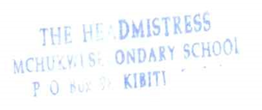 THE HEAD OF SCHOOLMEDICAL CERTIFICATEI have examined the above student,she/he is physically fit/unfit as a student.Reason ……………………………………………………………………………………………………………………………………………………………………………………………………………………Medical Officer ……………………………………………………. Date …………………………...Name ………………………………………………………………. Signature ………………………Station …………………………………………………… Official stamp ……………………………Jina uliloandikishwa shuleniShule ulizosoma msingi/sekondariTarehe na mwaka ulioanzaTarehe na mwaka uliomaliza/kutoka